Lowell Joint School District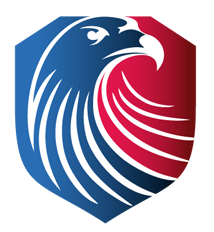 Instructional Materials MatrixCore Subject and PublisherCore Subject Year AdoptedTKKindergartenFirst GradeSecond GradeThird GradeFourth GradeFifth GradeSixth GradeSeventh GradeEighth GradeELA 2017 (8 yr. adop.)HMHBig Day for TK Houghton Mifflin HarcourtCalifornia JourneysHoughton Mifflin HarcourtCalifornia JourneysHoughton Mifflin HarcourtCalifornia JourneysHoughton Mifflin HarcourtCalifornia JourneysHoughton Mifflin HarcourtCalifornia JourneysHoughton Mifflin HarcourtCalifornia JourneysMcGraw HillStudy SyncMcGraw HillStudy SyncMcGraw HillStudy SyncMathematics 2015Houghton Mifflin HarcourtGo MathHoughton Mifflin HarcourtGo MathHoughton Mifflin HarcourtGo MathHoughton Mifflin HarcourtGo MathHoughton Mifflin HarcourtGo MathHoughton Mifflin HarcourtGo MathCengageBig IdeasCengageBig IdeasOrdered and Adopted2013CengageBig IdeasOrdered and Adopted2013Science 2022Savvas Elevate ScienceSavvas Elevate ScienceSavvas Elevate ScienceSavvas Elevate ScienceSavvas Elevate ScienceSavvas Elevate ScienceSavvas Elevate ScienceHoughton MifflinScience DimensionsHoughton MifflinScience DimensionsHistory/SS 2019Studies WeeklyStudies WeeklyStudies WeeklyStudies WeeklyStudies WeeklyStudies WeeklyDiscoveryEducationDiscoveryEducationDiscoveryEducationDLI 2022Benchmark Adelante 2Benchmark Adelante 2Benchmark Adelante 2Benchmark Adelante 2Benchmark Adelante 2Benchmark Adelante 2Art Ed.2022The Art of EducationThe Art of EducationThe Art of EducationThe Art of EducationThe Art of EducationThe Art of EducationThe Art of EducationThe Art of EducationThe Art of Education